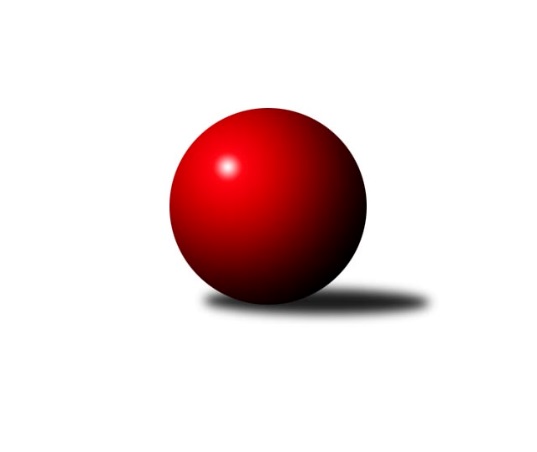 Č.12Ročník 2014/2015	14.6.2024 Krajský přebor OL  2014/2015Statistika 12. kolaTabulka družstev:		družstvo	záp	výh	rem	proh	skore	sety	průměr	body	plné	dorážka	chyby	1.	TJ Kovohutě Břidličná ˝A˝	12	10	0	2	64.0 : 32.0 	(81.5 : 62.5)	2513	20	1738	775	34.3	2.	TJ Sokol Mohelnice	12	8	1	3	56.0 : 40.0 	(80.5 : 63.5)	2477	17	1730	747	39.8	3.	KK Šumperk ˝B˝	12	8	0	4	57.0 : 39.0 	(80.5 : 63.5)	2474	16	1730	744	37	4.	TJ Kovohutě Břidličná ˝B˝	12	7	1	4	54.5 : 41.5 	(83.0 : 61.0)	2383	15	1672	711	37.1	5.	KK Zábřeh  ˝C˝	12	5	3	4	48.5 : 47.5 	(69.5 : 74.5)	2444	13	1710	734	41.3	6.	KKŽ Šternberk ˝A˝	12	6	0	6	48.0 : 48.0 	(76.0 : 68.0)	2352	12	1663	690	53.5	7.	TJ Tatran Litovel	12	5	0	7	46.0 : 50.0 	(64.5 : 79.5)	2357	10	1643	715	41.3	8.	KK PEPINO Bruntál	12	5	0	7	46.0 : 50.0 	(63.0 : 81.0)	2364	10	1661	703	51.7	9.	TJ Horní Benešov ˝C˝	12	5	0	7	43.5 : 52.5 	(65.5 : 78.5)	2412	10	1679	733	49.2	10.	KK Jiskra Rýmařov ˝B˝	12	4	1	7	44.0 : 52.0 	(70.5 : 73.5)	2418	9	1688	730	43.3	11.	TJ Horní Benešov ˝D˝	12	3	0	9	37.0 : 59.0 	(69.0 : 75.0)	2385	6	1673	711	49.8	12.	SKK Jeseník ˝B˝	12	3	0	9	31.5 : 64.5 	(60.5 : 83.5)	2320	6	1636	684	44.3Tabulka doma:		družstvo	záp	výh	rem	proh	skore	sety	průměr	body	maximum	minimum	1.	KK PEPINO Bruntál	6	5	0	1	35.0 : 13.0 	(42.0 : 30.0)	2233	10	2276	2175	2.	TJ Kovohutě Břidličná ˝A˝	6	5	0	1	31.0 : 17.0 	(42.0 : 30.0)	2421	10	2460	2373	3.	KK Šumperk ˝B˝	6	5	0	1	30.5 : 17.5 	(43.5 : 28.5)	2474	10	2533	2372	4.	KK Zábřeh  ˝C˝	6	5	0	1	30.5 : 17.5 	(41.0 : 31.0)	2484	10	2517	2463	5.	TJ Kovohutě Břidličná ˝B˝	6	4	1	1	33.0 : 15.0 	(46.0 : 26.0)	2445	9	2489	2376	6.	TJ Sokol Mohelnice	6	4	1	1	28.5 : 19.5 	(39.5 : 32.5)	2612	9	2673	2538	7.	KKŽ Šternberk ˝A˝	6	4	0	2	30.0 : 18.0 	(43.5 : 28.5)	2381	8	2468	2281	8.	TJ Horní Benešov ˝C˝	6	4	0	2	25.5 : 22.5 	(36.0 : 36.0)	2472	8	2545	2349	9.	TJ Tatran Litovel	6	3	0	3	26.0 : 22.0 	(37.5 : 34.5)	2494	6	2550	2411	10.	TJ Horní Benešov ˝D˝	6	3	0	3	23.0 : 25.0 	(39.0 : 33.0)	2374	6	2464	2277	11.	SKK Jeseník ˝B˝	6	3	0	3	23.0 : 25.0 	(36.0 : 36.0)	2492	6	2566	2430	12.	KK Jiskra Rýmařov ˝B˝	6	2	1	3	22.0 : 26.0 	(34.5 : 37.5)	2451	5	2505	2416Tabulka venku:		družstvo	záp	výh	rem	proh	skore	sety	průměr	body	maximum	minimum	1.	TJ Kovohutě Břidličná ˝A˝	6	5	0	1	33.0 : 15.0 	(39.5 : 32.5)	2528	10	2601	2476	2.	TJ Sokol Mohelnice	6	4	0	2	27.5 : 20.5 	(41.0 : 31.0)	2455	8	2576	2345	3.	KK Šumperk ˝B˝	6	3	0	3	26.5 : 21.5 	(37.0 : 35.0)	2474	6	2569	2395	4.	TJ Kovohutě Břidličná ˝B˝	6	3	0	3	21.5 : 26.5 	(37.0 : 35.0)	2386	6	2541	2179	5.	KK Jiskra Rýmařov ˝B˝	6	2	0	4	22.0 : 26.0 	(36.0 : 36.0)	2412	4	2568	2146	6.	TJ Tatran Litovel	6	2	0	4	20.0 : 28.0 	(27.0 : 45.0)	2330	4	2427	2148	7.	KKŽ Šternberk ˝A˝	6	2	0	4	18.0 : 30.0 	(32.5 : 39.5)	2347	4	2454	2087	8.	KK Zábřeh  ˝C˝	6	0	3	3	18.0 : 30.0 	(28.5 : 43.5)	2436	3	2634	2310	9.	TJ Horní Benešov ˝C˝	6	1	0	5	18.0 : 30.0 	(29.5 : 42.5)	2402	2	2549	2305	10.	TJ Horní Benešov ˝D˝	6	0	0	6	14.0 : 34.0 	(30.0 : 42.0)	2387	0	2558	2303	11.	KK PEPINO Bruntál	6	0	0	6	11.0 : 37.0 	(21.0 : 51.0)	2385	0	2455	2317	12.	SKK Jeseník ˝B˝	6	0	0	6	8.5 : 39.5 	(24.5 : 47.5)	2286	0	2428	2081Tabulka podzimní části:		družstvo	záp	výh	rem	proh	skore	sety	průměr	body	doma	venku	1.	TJ Kovohutě Břidličná ˝A˝	12	10	0	2	64.0 : 32.0 	(81.5 : 62.5)	2513	20 	5 	0 	1 	5 	0 	1	2.	TJ Sokol Mohelnice	12	8	1	3	56.0 : 40.0 	(80.5 : 63.5)	2477	17 	4 	1 	1 	4 	0 	2	3.	KK Šumperk ˝B˝	12	8	0	4	57.0 : 39.0 	(80.5 : 63.5)	2474	16 	5 	0 	1 	3 	0 	3	4.	TJ Kovohutě Břidličná ˝B˝	12	7	1	4	54.5 : 41.5 	(83.0 : 61.0)	2383	15 	4 	1 	1 	3 	0 	3	5.	KK Zábřeh  ˝C˝	12	5	3	4	48.5 : 47.5 	(69.5 : 74.5)	2444	13 	5 	0 	1 	0 	3 	3	6.	KKŽ Šternberk ˝A˝	12	6	0	6	48.0 : 48.0 	(76.0 : 68.0)	2352	12 	4 	0 	2 	2 	0 	4	7.	TJ Tatran Litovel	12	5	0	7	46.0 : 50.0 	(64.5 : 79.5)	2357	10 	3 	0 	3 	2 	0 	4	8.	KK PEPINO Bruntál	12	5	0	7	46.0 : 50.0 	(63.0 : 81.0)	2364	10 	5 	0 	1 	0 	0 	6	9.	TJ Horní Benešov ˝C˝	12	5	0	7	43.5 : 52.5 	(65.5 : 78.5)	2412	10 	4 	0 	2 	1 	0 	5	10.	KK Jiskra Rýmařov ˝B˝	12	4	1	7	44.0 : 52.0 	(70.5 : 73.5)	2418	9 	2 	1 	3 	2 	0 	4	11.	TJ Horní Benešov ˝D˝	12	3	0	9	37.0 : 59.0 	(69.0 : 75.0)	2385	6 	3 	0 	3 	0 	0 	6	12.	SKK Jeseník ˝B˝	12	3	0	9	31.5 : 64.5 	(60.5 : 83.5)	2320	6 	3 	0 	3 	0 	0 	6Tabulka jarní části:		družstvo	záp	výh	rem	proh	skore	sety	průměr	body	doma	venku	1.	KK Šumperk ˝B˝	0	0	0	0	0.0 : 0.0 	(0.0 : 0.0)	0	0 	0 	0 	0 	0 	0 	0 	2.	TJ Horní Benešov ˝C˝	0	0	0	0	0.0 : 0.0 	(0.0 : 0.0)	0	0 	0 	0 	0 	0 	0 	0 	3.	TJ Horní Benešov ˝D˝	0	0	0	0	0.0 : 0.0 	(0.0 : 0.0)	0	0 	0 	0 	0 	0 	0 	0 	4.	KK Jiskra Rýmařov ˝B˝	0	0	0	0	0.0 : 0.0 	(0.0 : 0.0)	0	0 	0 	0 	0 	0 	0 	0 	5.	KK PEPINO Bruntál	0	0	0	0	0.0 : 0.0 	(0.0 : 0.0)	0	0 	0 	0 	0 	0 	0 	0 	6.	KK Zábřeh  ˝C˝	0	0	0	0	0.0 : 0.0 	(0.0 : 0.0)	0	0 	0 	0 	0 	0 	0 	0 	7.	SKK Jeseník ˝B˝	0	0	0	0	0.0 : 0.0 	(0.0 : 0.0)	0	0 	0 	0 	0 	0 	0 	0 	8.	TJ Sokol Mohelnice	0	0	0	0	0.0 : 0.0 	(0.0 : 0.0)	0	0 	0 	0 	0 	0 	0 	0 	9.	TJ Kovohutě Břidličná ˝B˝	0	0	0	0	0.0 : 0.0 	(0.0 : 0.0)	0	0 	0 	0 	0 	0 	0 	0 	10.	TJ Kovohutě Břidličná ˝A˝	0	0	0	0	0.0 : 0.0 	(0.0 : 0.0)	0	0 	0 	0 	0 	0 	0 	0 	11.	KKŽ Šternberk ˝A˝	0	0	0	0	0.0 : 0.0 	(0.0 : 0.0)	0	0 	0 	0 	0 	0 	0 	0 	12.	TJ Tatran Litovel	0	0	0	0	0.0 : 0.0 	(0.0 : 0.0)	0	0 	0 	0 	0 	0 	0 	0 Zisk bodů pro družstvo:		jméno hráče	družstvo	body	zápasy	v %	dílčí body	sety	v %	1.	Petr Pick 	KKŽ Šternberk ˝A˝ 	10	/	12	(83%)	18.5	/	24	(77%)	2.	Michael Dostál 	TJ Horní Benešov ˝D˝ 	10	/	12	(83%)	16.5	/	24	(69%)	3.	Ivo Mrhal ml. ml.	TJ Kovohutě Břidličná ˝A˝ 	9.5	/	11	(86%)	16	/	22	(73%)	4.	Pavel Ďuriš ml. 	KKŽ Šternberk ˝A˝ 	9	/	11	(82%)	17	/	22	(77%)	5.	Miroslav Bodanský 	KK Zábřeh  ˝C˝ 	8.5	/	12	(71%)	15	/	24	(63%)	6.	Leoš Řepka 	TJ Kovohutě Břidličná ˝A˝ 	8	/	8	(100%)	12	/	16	(75%)	7.	Ľudovit Kumi 	TJ Sokol Mohelnice 	8	/	10	(80%)	14	/	20	(70%)	8.	Rostislav Krejčí 	TJ Sokol Mohelnice 	8	/	11	(73%)	15.5	/	22	(70%)	9.	Zdeněk Smrža 	TJ Horní Benešov ˝D˝ 	8	/	11	(73%)	14.5	/	22	(66%)	10.	Stanislav Brosinger 	TJ Tatran Litovel 	8	/	11	(73%)	13	/	22	(59%)	11.	Milan Vymazal 	KK Šumperk ˝B˝ 	8	/	12	(67%)	14	/	24	(58%)	12.	Zdeněk Fiury st. st.	TJ Kovohutě Břidličná ˝B˝ 	7.5	/	11	(68%)	15	/	22	(68%)	13.	Luděk Zeman 	TJ Horní Benešov ˝C˝ 	7	/	9	(78%)	15	/	18	(83%)	14.	Jaromír Janošec 	TJ Tatran Litovel 	7	/	9	(78%)	13	/	18	(72%)	15.	Petr Chlachula 	KK Jiskra Rýmařov ˝B˝ 	7	/	10	(70%)	10	/	20	(50%)	16.	Marek Hampl 	KK Jiskra Rýmařov ˝B˝ 	7	/	11	(64%)	14	/	22	(64%)	17.	Zdeněk Chmela ml. ml.	TJ Kovohutě Břidličná ˝B˝ 	7	/	11	(64%)	13	/	22	(59%)	18.	Miloslav Krchov 	TJ Kovohutě Břidličná ˝B˝ 	7	/	11	(64%)	13	/	22	(59%)	19.	Jaroslav Vymazal 	KK Šumperk ˝B˝ 	7	/	12	(58%)	14	/	24	(58%)	20.	Jan Doseděl 	TJ Kovohutě Břidličná ˝A˝ 	7	/	12	(58%)	13.5	/	24	(56%)	21.	Michal Rašťák 	TJ Horní Benešov ˝C˝ 	7	/	12	(58%)	12	/	24	(50%)	22.	Miloslav Petrů 	TJ Horní Benešov ˝C˝ 	6.5	/	11	(59%)	12	/	22	(55%)	23.	Martin Mikeska 	KK Jiskra Rýmařov ˝B˝ 	6.5	/	12	(54%)	11.5	/	24	(48%)	24.	Tomáš Janalík 	KK PEPINO Bruntál 	6	/	9	(67%)	12	/	18	(67%)	25.	Zdeněk Fiury ml. ml.	TJ Kovohutě Břidličná ˝B˝ 	6	/	10	(60%)	13	/	20	(65%)	26.	Jiří Kráčmar 	TJ Tatran Litovel 	6	/	10	(60%)	8	/	20	(40%)	27.	Zdeněk Šebesta 	TJ Sokol Mohelnice 	6	/	11	(55%)	14	/	22	(64%)	28.	Pavel Heinisch 	KK Šumperk ˝B˝ 	6	/	11	(55%)	14	/	22	(64%)	29.	Ludvík Vymazal 	TJ Tatran Litovel 	6	/	12	(50%)	13	/	24	(54%)	30.	Jan Mlčák 	KK PEPINO Bruntál 	6	/	12	(50%)	8	/	24	(33%)	31.	Zdeněk Sobota 	TJ Sokol Mohelnice 	5.5	/	9	(61%)	12	/	18	(67%)	32.	Martin Mikulič 	KK Šumperk ˝B˝ 	5.5	/	9	(61%)	11	/	18	(61%)	33.	Miloslav Kovář 	SKK Jeseník ˝B˝ 	5.5	/	10	(55%)	10	/	20	(50%)	34.	Miroslav Mrkos 	KK Šumperk ˝B˝ 	5.5	/	10	(55%)	9.5	/	20	(48%)	35.	Čestmír Řepka 	TJ Kovohutě Břidličná ˝A˝ 	5.5	/	12	(46%)	8.5	/	24	(35%)	36.	Miroslav Štěpán 	KK Zábřeh  ˝C˝ 	5.5	/	12	(46%)	8	/	24	(33%)	37.	Věra Tomanová 	KK Jiskra Rýmařov ˝B˝ 	5	/	7	(71%)	12	/	14	(86%)	38.	Tomáš Fiury 	TJ Kovohutě Břidličná ˝A˝ 	5	/	8	(63%)	11.5	/	16	(72%)	39.	Martin Vitásek 	KK Zábřeh  ˝C˝ 	5	/	8	(63%)	11	/	16	(69%)	40.	Petr Dankovič ml. 	TJ Horní Benešov ˝D˝ 	5	/	9	(56%)	9.5	/	18	(53%)	41.	František Ocelák 	KK PEPINO Bruntál 	5	/	9	(56%)	9	/	18	(50%)	42.	David Láčík 	TJ Horní Benešov ˝C˝ 	5	/	9	(56%)	9	/	18	(50%)	43.	František Langer 	KK Zábřeh  ˝C˝ 	5	/	10	(50%)	11	/	20	(55%)	44.	Josef Novotný 	KK PEPINO Bruntál 	5	/	10	(50%)	8	/	20	(40%)	45.	Josef Veselý 	TJ Kovohutě Břidličná ˝B˝ 	5	/	11	(45%)	13	/	22	(59%)	46.	Jaroslav Jílek 	TJ Sokol Mohelnice 	5	/	11	(45%)	9	/	22	(41%)	47.	Pavel Smejkal 	KKŽ Šternberk ˝A˝ 	5	/	12	(42%)	13	/	24	(54%)	48.	Michal Strachota 	KK Šumperk ˝B˝ 	5	/	12	(42%)	11	/	24	(46%)	49.	Tomáš Potácel 	TJ Sokol Mohelnice 	4.5	/	8	(56%)	8	/	16	(50%)	50.	Jan Semrád 	KK Šumperk ˝B˝ 	4	/	5	(80%)	7	/	10	(70%)	51.	Jiří Večeřa 	TJ Kovohutě Břidličná ˝A˝ 	4	/	7	(57%)	6	/	14	(43%)	52.	Martin Kaduk 	KK PEPINO Bruntál 	4	/	8	(50%)	9	/	16	(56%)	53.	Petr Otáhal 	TJ Kovohutě Břidličná ˝B˝ 	4	/	9	(44%)	9	/	18	(50%)	54.	Aneta Kubešová 	TJ Horní Benešov ˝C˝ 	4	/	9	(44%)	6.5	/	18	(36%)	55.	Emil Pick 	KKŽ Šternberk ˝A˝ 	4	/	10	(40%)	10	/	20	(50%)	56.	Josef Mikeska 	KK Jiskra Rýmařov ˝B˝ 	4	/	10	(40%)	8	/	20	(40%)	57.	Jiří Polášek 	KK Jiskra Rýmařov ˝B˝ 	4	/	10	(40%)	8	/	20	(40%)	58.	Jiří Procházka 	TJ Kovohutě Břidličná ˝A˝ 	4	/	11	(36%)	11	/	22	(50%)	59.	Jaromír Hendrych st. 	TJ Horní Benešov ˝C˝ 	4	/	11	(36%)	9	/	22	(41%)	60.	Václav Čamek 	KK Zábřeh  ˝C˝ 	4	/	12	(33%)	9	/	24	(38%)	61.	Karel Kučera 	SKK Jeseník ˝B˝ 	3	/	8	(38%)	8	/	16	(50%)	62.	Jiří Karafiát 	KK Zábřeh  ˝C˝ 	3	/	8	(38%)	7	/	16	(44%)	63.	Pavel Dvořák 	KK PEPINO Bruntál 	3	/	8	(38%)	6	/	16	(38%)	64.	Jindřich Gavenda 	KKŽ Šternberk ˝A˝ 	3	/	8	(38%)	6	/	16	(38%)	65.	Richard Janalík 	KK PEPINO Bruntál 	3	/	8	(38%)	5	/	16	(31%)	66.	Marek Bilíček 	TJ Horní Benešov ˝D˝ 	3	/	10	(30%)	8.5	/	20	(43%)	67.	Vladimír Moravec 	SKK Jeseník ˝B˝ 	3	/	10	(30%)	8	/	20	(40%)	68.	Miroslav Sigmund 	TJ Tatran Litovel 	3	/	10	(30%)	6.5	/	20	(33%)	69.	Dagmar Jílková 	TJ Sokol Mohelnice 	3	/	11	(27%)	8	/	22	(36%)	70.	Alena Vrbová 	SKK Jeseník ˝B˝ 	3	/	11	(27%)	8	/	22	(36%)	71.	Zdeňka Habartová 	TJ Horní Benešov ˝D˝ 	3	/	12	(25%)	10	/	24	(42%)	72.	Eva Křápková 	SKK Jeseník ˝B˝ 	2.5	/	11	(23%)	6	/	22	(27%)	73.	Jiří Vrobel 	TJ Tatran Litovel 	2	/	2	(100%)	3	/	4	(75%)	74.	Rostislav Cundrla 	SKK Jeseník ˝B˝ 	2	/	3	(67%)	4	/	6	(67%)	75.	Lukáš Janalík 	KK PEPINO Bruntál 	2	/	3	(67%)	3	/	6	(50%)	76.	Zdeněk Hudec 	KK PEPINO Bruntál 	2	/	4	(50%)	3	/	8	(38%)	77.	Miroslav Setinský 	SKK Jeseník ˝B˝ 	2	/	5	(40%)	6	/	10	(60%)	78.	Jaroslav Ďulík 	TJ Tatran Litovel 	2	/	6	(33%)	2	/	12	(17%)	79.	Zdeněk Chmela st. st.	TJ Kovohutě Břidličná ˝B˝ 	2	/	8	(25%)	7	/	16	(44%)	80.	Pavel Ďuriš st. 	KKŽ Šternberk ˝A˝ 	2	/	10	(20%)	5.5	/	20	(28%)	81.	Jaroslav Vidim 	TJ Tatran Litovel 	2	/	12	(17%)	6	/	24	(25%)	82.	Kamila Chládková 	KK Zábřeh  ˝C˝ 	1.5	/	3	(50%)	3	/	6	(50%)	83.	Jana Fousková 	SKK Jeseník ˝B˝ 	1.5	/	8	(19%)	4.5	/	16	(28%)	84.	Michal Ihnát 	KK Jiskra Rýmařov ˝B˝ 	1.5	/	9	(17%)	6	/	18	(33%)	85.	Helena Sobčáková 	KK Zábřeh  ˝C˝ 	1	/	1	(100%)	2	/	2	(100%)	86.	Kamil Vinklárek 	KKŽ Šternberk ˝A˝ 	1	/	1	(100%)	2	/	2	(100%)	87.	Leoš Řepka ml. 	TJ Kovohutě Břidličná ˝A˝ 	1	/	1	(100%)	2	/	2	(100%)	88.	Zdeněk Janoud 	SKK Jeseník ˝B˝ 	1	/	1	(100%)	2	/	2	(100%)	89.	Jiří Vrba ml. 	SKK Jeseník ˝B˝ 	1	/	1	(100%)	2	/	2	(100%)	90.	Zdeněk Kment 	TJ Horní Benešov ˝D˝ 	1	/	2	(50%)	2	/	4	(50%)	91.	Petra Rozsypalová 	SKK Jeseník ˝B˝ 	1	/	2	(50%)	1	/	4	(25%)	92.	Rudolf Starchoň 	KK Jiskra Rýmařov ˝B˝ 	1	/	2	(50%)	1	/	4	(25%)	93.	Jan Kolář 	KK Zábřeh  ˝C˝ 	1	/	4	(25%)	3	/	8	(38%)	94.	Zbyněk Tesař 	TJ Horní Benešov ˝D˝ 	1	/	7	(14%)	4	/	14	(29%)	95.	Jaromír Vémola 	KKŽ Šternberk ˝A˝ 	1	/	7	(14%)	2	/	14	(14%)	96.	Tomáš Pěnička 	KK Zábřeh  ˝C˝ 	0	/	1	(0%)	0.5	/	2	(25%)	97.	Petr Šrot 	KK Šumperk ˝B˝ 	0	/	1	(0%)	0	/	2	(0%)	98.	Ivo Mrhal st.	TJ Kovohutě Břidličná ˝B˝ 	0	/	1	(0%)	0	/	2	(0%)	99.	Ladislav Podhorský 	KK PEPINO Bruntál 	0	/	1	(0%)	0	/	2	(0%)	100.	Miroslav Petřek st.	TJ Horní Benešov ˝D˝ 	0	/	1	(0%)	0	/	2	(0%)	101.	Iveta Krejčová 	TJ Sokol Mohelnice 	0	/	1	(0%)	0	/	2	(0%)	102.	Vilém Berger 	TJ Kovohutě Břidličná ˝A˝ 	0	/	2	(0%)	1	/	4	(25%)	103.	David Kaluža 	TJ Horní Benešov ˝C˝ 	0	/	2	(0%)	1	/	4	(25%)	104.	Pavla Hendrychová 	TJ Horní Benešov ˝D˝ 	0	/	2	(0%)	1	/	4	(25%)	105.	Radomila Janoudová 	SKK Jeseník ˝B˝ 	0	/	2	(0%)	1	/	4	(25%)	106.	Jindřich Dankovič 	TJ Horní Benešov ˝D˝ 	0	/	3	(0%)	1	/	6	(17%)	107.	Michal Vavrák 	TJ Horní Benešov ˝C˝ 	0	/	4	(0%)	0	/	8	(0%)Průměry na kuželnách:		kuželna	průměr	plné	dorážka	chyby	výkon na hráče	1.	TJ MEZ Mohelnice, 1-2	2586	1790	796	37.1	(431.1)	2.	SKK Jeseník, 1-4	2483	1726	757	39.2	(414.0)	3.	TJ Tatran Litovel (stará), 1-2	2478	1721	756	40.1	(413.0)	4.	KK Zábřeh, 1-4	2454	1708	746	43.1	(409.1)	5.	KK Šumperk, 1-4	2446	1679	767	35.8	(407.8)	6.	KK Jiskra Rýmařov, 1-4	2438	1691	746	38.8	(406.3)	7.	 Horní Benešov, 1-4	2420	1701	719	50.8	(403.5)	8.	TJ Kovohutě Břidličná, 1-2	2400	1669	730	37.5	(400.1)	9.	KKŽ Šternberk, 1-2	2364	1668	696	54.3	(394.2)	10.	KK Pepino Bruntál, 1-2	2195	1560	634	57.5	(365.9)Nejlepší výkony na kuželnách:TJ MEZ Mohelnice, 1-2TJ Sokol Mohelnice	2673	12. kolo	Tomáš Potácel 	TJ Sokol Mohelnice	491	6. koloKK Zábřeh  ˝C˝	2634	4. kolo	Jaroslav Vymazal 	KK Šumperk ˝B˝	481	10. koloTJ Sokol Mohelnice	2630	6. kolo	Miroslav Bodanský 	KK Zábřeh  ˝C˝	477	4. koloTJ Sokol Mohelnice	2626	4. kolo	Rostislav Krejčí 	TJ Sokol Mohelnice	473	12. koloTJ Sokol Mohelnice	2625	10. kolo	Dagmar Jílková 	TJ Sokol Mohelnice	471	12. koloTJ Kovohutě Břidličná ˝A˝	2601	8. kolo	Ivo Mrhal ml. ml.	TJ Kovohutě Břidličná ˝A˝	470	8. koloTJ Sokol Mohelnice	2580	8. kolo	Čestmír Řepka 	TJ Kovohutě Břidličná ˝A˝	468	8. koloKK Šumperk ˝B˝	2569	10. kolo	Rostislav Krejčí 	TJ Sokol Mohelnice	465	10. koloTJ Horní Benešov ˝D˝	2558	6. kolo	Zdeněk Sobota 	TJ Sokol Mohelnice	464	4. koloTJ Horní Benešov ˝C˝	2549	12. kolo	David Kaluža 	TJ Horní Benešov ˝C˝	456	12. koloSKK Jeseník, 1-4KK Jiskra Rýmařov ˝B˝	2568	7. kolo	Zdeněk Janoud 	SKK Jeseník ˝B˝	460	3. koloSKK Jeseník ˝B˝	2566	5. kolo	Ľudovit Kumi 	TJ Sokol Mohelnice	450	5. koloSKK Jeseník ˝B˝	2540	9. kolo	Michal Ihnát 	KK Jiskra Rýmařov ˝B˝	448	7. koloSKK Jeseník ˝B˝	2503	7. kolo	Miloslav Kovář 	SKK Jeseník ˝B˝	448	5. koloTJ Horní Benešov ˝C˝	2485	9. kolo	Pavel Heinisch 	KK Šumperk ˝B˝	447	3. koloTJ Sokol Mohelnice	2483	5. kolo	Michal Rašťák 	TJ Horní Benešov ˝C˝	444	9. koloKK Šumperk ˝B˝	2482	3. kolo	Jana Fousková 	SKK Jeseník ˝B˝	444	9. koloTJ Kovohutě Břidličná ˝A˝	2476	1. kolo	Věra Tomanová 	KK Jiskra Rýmařov ˝B˝	443	7. koloSKK Jeseník ˝B˝	2471	10. kolo	Jiří Vrba ml. 	SKK Jeseník ˝B˝	442	1. koloSKK Jeseník ˝B˝	2442	1. kolo	Jaroslav Vymazal 	KK Šumperk ˝B˝	440	3. koloTJ Tatran Litovel (stará), 1-2TJ Kovohutě Břidličná ˝A˝	2572	3. kolo	Stanislav Brosinger 	TJ Tatran Litovel	472	9. koloTJ Tatran Litovel	2550	9. kolo	Ivo Mrhal ml. ml.	TJ Kovohutě Břidličná ˝A˝	460	3. koloKK Šumperk ˝B˝	2548	5. kolo	Stanislav Brosinger 	TJ Tatran Litovel	454	3. koloTJ Tatran Litovel	2534	3. kolo	Jaroslav Vymazal 	KK Šumperk ˝B˝	454	5. koloTJ Tatran Litovel	2522	12. kolo	Jaromír Janošec 	TJ Tatran Litovel	453	3. koloTJ Sokol Mohelnice	2510	7. kolo	Josef Mikeska 	KK Jiskra Rýmařov ˝B˝	450	9. koloKK Jiskra Rýmařov ˝B˝	2493	9. kolo	Rostislav Krejčí 	TJ Sokol Mohelnice	450	7. koloTJ Tatran Litovel	2484	11. kolo	Jaroslav Vidim 	TJ Tatran Litovel	443	12. koloTJ Tatran Litovel	2460	7. kolo	Zdeněk Sobota 	TJ Sokol Mohelnice	443	7. koloTJ Tatran Litovel	2411	5. kolo	Jan Doseděl 	TJ Kovohutě Břidličná ˝A˝	442	3. koloKK Zábřeh, 1-4TJ Kovohutě Břidličná ˝B˝	2541	1. kolo	Miroslav Štěpán 	KK Zábřeh  ˝C˝	444	5. koloKK Zábřeh  ˝C˝	2517	10. kolo	Miroslav Sigmund 	TJ Tatran Litovel	444	10. koloKK Zábřeh  ˝C˝	2495	5. kolo	Miloslav Krchov 	TJ Kovohutě Břidličná ˝B˝	443	1. koloKK Zábřeh  ˝C˝	2485	3. kolo	David Láčík 	TJ Horní Benešov ˝C˝	441	7. koloKK Zábřeh  ˝C˝	2476	8. kolo	František Langer 	KK Zábřeh  ˝C˝	440	8. koloKK Zábřeh  ˝C˝	2468	1. kolo	Martin Vitásek 	KK Zábřeh  ˝C˝	440	1. koloKK Zábřeh  ˝C˝	2463	7. kolo	Martin Vitásek 	KK Zábřeh  ˝C˝	439	3. koloSKK Jeseník ˝B˝	2428	8. kolo	Alena Vrbová 	SKK Jeseník ˝B˝	436	8. koloKK PEPINO Bruntál	2416	5. kolo	Václav Čamek 	KK Zábřeh  ˝C˝	433	10. koloKKŽ Šternberk ˝A˝	2416	3. kolo	Zdeněk Chmela st. st.	TJ Kovohutě Břidličná ˝B˝	432	1. koloKK Šumperk, 1-4KK Šumperk ˝B˝	2533	12. kolo	Jaroslav Vymazal 	KK Šumperk ˝B˝	473	2. koloKK Šumperk ˝B˝	2508	11. kolo	Pavel Ďuriš ml. 	KKŽ Šternberk ˝A˝	455	9. koloKK Šumperk ˝B˝	2502	6. kolo	Petr Chlachula 	KK Jiskra Rýmařov ˝B˝	448	12. koloKK Jiskra Rýmařov ˝B˝	2497	12. kolo	Zdeněk Smrža 	TJ Horní Benešov ˝D˝	447	4. koloTJ Kovohutě Břidličná ˝A˝	2495	6. kolo	Ivo Mrhal ml. ml.	TJ Kovohutě Břidličná ˝A˝	445	6. koloKK Šumperk ˝B˝	2488	2. kolo	Martin Mikulič 	KK Šumperk ˝B˝	443	12. koloKKŽ Šternberk ˝A˝	2454	9. kolo	Miroslav Mrkos 	KK Šumperk ˝B˝	438	11. koloKK Šumperk ˝B˝	2442	4. kolo	Michal Strachota 	KK Šumperk ˝B˝	437	12. koloKK Šumperk ˝B˝	2372	9. kolo	Pavel Heinisch 	KK Šumperk ˝B˝	436	11. koloKK Zábřeh  ˝C˝	2369	2. kolo	Jaroslav Vymazal 	KK Šumperk ˝B˝	434	11. koloKK Jiskra Rýmařov, 1-4TJ Kovohutě Břidličná ˝A˝	2513	10. kolo	Martin Vitásek 	KK Zábřeh  ˝C˝	457	6. koloKK Jiskra Rýmařov ˝B˝	2505	10. kolo	Věra Tomanová 	KK Jiskra Rýmařov ˝B˝	452	6. koloKK Jiskra Rýmařov ˝B˝	2459	5. kolo	Petr Chlachula 	KK Jiskra Rýmařov ˝B˝	441	1. koloKK Zábřeh  ˝C˝	2456	6. kolo	Martin Mikeska 	KK Jiskra Rýmařov ˝B˝	441	3. koloKK Jiskra Rýmařov ˝B˝	2455	6. kolo	Martin Mikeska 	KK Jiskra Rýmařov ˝B˝	439	5. koloKK Šumperk ˝B˝	2448	1. kolo	Leoš Řepka 	TJ Kovohutě Břidličná ˝A˝	438	10. koloKK Jiskra Rýmařov ˝B˝	2443	1. kolo	Ivo Mrhal ml. ml.	TJ Kovohutě Břidličná ˝A˝	438	10. koloKK Jiskra Rýmařov ˝B˝	2429	8. kolo	Marek Hampl 	KK Jiskra Rýmařov ˝B˝	437	6. koloTJ Sokol Mohelnice	2418	3. kolo	Marek Hampl 	KK Jiskra Rýmařov ˝B˝	435	10. koloKK Jiskra Rýmařov ˝B˝	2416	3. kolo	Marek Bilíček 	TJ Horní Benešov ˝D˝	431	8. kolo Horní Benešov, 1-4TJ Sokol Mohelnice	2576	1. kolo	Ludvík Vymazal 	TJ Tatran Litovel	472	2. koloTJ Horní Benešov ˝C˝	2545	10. kolo	Michal Rašťák 	TJ Horní Benešov ˝C˝	462	6. koloTJ Horní Benešov ˝C˝	2522	6. kolo	Zdeněk Smrža 	TJ Horní Benešov ˝D˝	459	11. koloTJ Kovohutě Břidličná ˝A˝	2511	4. kolo	Luděk Zeman 	TJ Horní Benešov ˝C˝	457	1. koloTJ Horní Benešov ˝C˝	2489	8. kolo	Michal Rašťák 	TJ Horní Benešov ˝C˝	455	8. koloTJ Horní Benešov ˝C˝	2476	1. kolo	Rostislav Krejčí 	TJ Sokol Mohelnice	454	1. koloTJ Horní Benešov ˝D˝	2464	11. kolo	Petr Pick 	KKŽ Šternberk ˝A˝	452	5. koloTJ Kovohutě Břidličná ˝B˝	2463	6. kolo	Josef Veselý 	TJ Kovohutě Břidličná ˝B˝	452	3. koloTJ Kovohutě Břidličná ˝B˝	2461	3. kolo	Luděk Zeman 	TJ Horní Benešov ˝C˝	452	6. koloTJ Horní Benešov ˝C˝	2452	2. kolo	Aneta Kubešová 	TJ Horní Benešov ˝C˝	449	10. koloTJ Kovohutě Břidličná, 1-2TJ Kovohutě Břidličná ˝B˝	2489	12. kolo	Ivo Mrhal ml. ml.	TJ Kovohutě Břidličná ˝A˝	461	12. koloTJ Kovohutě Břidličná ˝B˝	2475	7. kolo	Ivo Mrhal ml. ml.	TJ Kovohutě Břidličná ˝A˝	446	7. koloTJ Kovohutě Břidličná ˝B˝	2462	5. kolo	Pavel Ďuriš ml. 	KKŽ Šternberk ˝A˝	445	7. koloTJ Kovohutě Břidličná ˝A˝	2460	7. kolo	Ivo Mrhal ml. ml.	TJ Kovohutě Břidličná ˝A˝	444	5. koloTJ Kovohutě Břidličná ˝B˝	2459	4. kolo	Josef Veselý 	TJ Kovohutě Břidličná ˝B˝	443	12. koloTJ Kovohutě Břidličná ˝A˝	2455	2. kolo	Tomáš Fiury 	TJ Kovohutě Břidličná ˝A˝	440	9. koloTJ Kovohutě Břidličná ˝B˝	2444	2. kolo	Zdeněk Fiury st. st.	TJ Kovohutě Břidličná ˝B˝	440	9. koloTJ Kovohutě Břidličná ˝A˝	2440	5. kolo	Pavel Heinisch 	KK Šumperk ˝B˝	436	7. koloTJ Kovohutě Břidličná ˝B˝	2429	9. kolo	Josef Veselý 	TJ Kovohutě Břidličná ˝B˝	436	7. koloKK Jiskra Rýmařov ˝B˝	2420	11. kolo	Čestmír Řepka 	TJ Kovohutě Břidličná ˝A˝	435	7. koloKKŽ Šternberk, 1-2KKŽ Šternberk ˝A˝	2468	12. kolo	Pavel Ďuriš ml. 	KKŽ Šternberk ˝A˝	470	2. koloKKŽ Šternberk ˝A˝	2428	8. kolo	Jaromír Janošec 	TJ Tatran Litovel	454	6. koloTJ Tatran Litovel	2427	6. kolo	Petr Pick 	KKŽ Šternberk ˝A˝	447	4. koloKK PEPINO Bruntál	2400	12. kolo	Pavel Smejkal 	KKŽ Šternberk ˝A˝	428	12. koloKKŽ Šternberk ˝A˝	2381	2. kolo	Petr Pick 	KKŽ Šternberk ˝A˝	427	6. koloKKŽ Šternberk ˝A˝	2378	6. kolo	František Ocelák 	KK PEPINO Bruntál	427	12. koloKKŽ Šternberk ˝A˝	2351	4. kolo	Ludvík Vymazal 	TJ Tatran Litovel	423	6. koloKK Jiskra Rýmařov ˝B˝	2348	2. kolo	Pavel Ďuriš ml. 	KKŽ Šternberk ˝A˝	422	11. koloTJ Sokol Mohelnice	2345	11. kolo	Pavel Ďuriš ml. 	KKŽ Šternberk ˝A˝	421	12. koloSKK Jeseník ˝B˝	2288	4. kolo	Pavel Smejkal 	KKŽ Šternberk ˝A˝	417	6. koloKK Pepino Bruntál, 1-2TJ Horní Benešov ˝C˝	2305	3. kolo	Luděk Zeman 	TJ Horní Benešov ˝C˝	433	3. koloKK PEPINO Bruntál	2276	10. kolo	Jaromír Hendrych st. 	TJ Horní Benešov ˝C˝	421	3. koloKK PEPINO Bruntál	2269	8. kolo	Tomáš Janalík 	KK PEPINO Bruntál	410	6. koloKK PEPINO Bruntál	2254	3. kolo	František Ocelák 	KK PEPINO Bruntál	409	10. koloKK PEPINO Bruntál	2242	1. kolo	Tomáš Janalík 	KK PEPINO Bruntál	408	1. koloKK PEPINO Bruntál	2183	4. kolo	Tomáš Janalík 	KK PEPINO Bruntál	407	8. koloTJ Kovohutě Břidličná ˝B˝	2179	10. kolo	Zdeněk Fiury ml. ml.	TJ Kovohutě Břidličná ˝B˝	406	10. koloKK PEPINO Bruntál	2175	6. kolo	Tomáš Janalík 	KK PEPINO Bruntál	404	10. koloTJ Tatran Litovel	2148	8. kolo	Miloslav Petrů 	TJ Horní Benešov ˝C˝	402	3. koloKK Jiskra Rýmařov ˝B˝	2146	4. kolo	Lukáš Janalík 	KK PEPINO Bruntál	400	3. koloČetnost výsledků:	8.0 : 0.0	2x	7.0 : 1.0	12x	6.5 : 1.5	4x	6.0 : 2.0	11x	5.5 : 2.5	3x	5.0 : 3.0	13x	4.5 : 3.5	2x	4.0 : 4.0	3x	3.0 : 5.0	6x	2.0 : 6.0	10x	1.5 : 6.5	1x	1.0 : 7.0	4x	0.0 : 8.0	1x